Name: _________________________“If my turkey could talk . . .”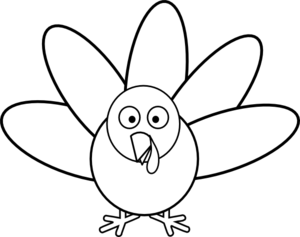 CHECKLIST/Be sure to include…Who’s there?What’re they eating? (Besides me!)Where?What’re they eating? (Besides me!)What happens during dinner?What happens after dinner?Dialogue3/+ Paragraphs5/+ sentencesThe turkey’s P.O.V.Transition Words